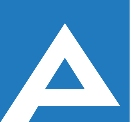 Agenţia Naţională pentru Ocuparea Forţei de MuncăLista candidaţilor care au promovat proba scrisă și sunt admişi la interviuAgenţia Naţională pentru Ocuparea Forţei de MuncăNr. d/oNume, PrenumeComentariiDirecția ocuparea Forței de Muncă Ungheni  Direcția ocuparea Forței de Muncă Ungheni  Direcția ocuparea Forței de Muncă Ungheni  1.Prelungirea concursului pentru ocuparea funcției publice vacante pînă la data 09.12.2022, dat fiind faptul ca nici unul dintre candidați nu a obținut nota minimă de promovare a probei scrise. Prelungirea concursului pentru ocuparea funcției publice vacante pînă la data 09.12.2022, dat fiind faptul ca nici unul dintre candidați nu a obținut nota minimă de promovare a probei scrise. 